Во исполнение поручения Губернатора Ростовской области Голубева В.Ю. направляю ПАМЯТКУ по профилактике новой коронавирусной инфекции (COVID19) среди работников (приложение), разработанную на основании рекомендаций Министерства труда и социальной защиты Российской Федерации.С целью предупреждения распространения новой коронавирусной инфекции прошу Вас обеспечить неукоснительное выполнение дополнительных санитарно-эпидемиологических (профилактических) мероприятий.Памятку прошу направить для исполнения руководителям предприятий и организаций всех форм собственности, разместить в средствах массовой информации и т.д.Информацию об исполнении представить мне по системе «Дело» в срок                            до 18.00 час. 23.03.2020.Акимова Наталья Александровна+7 (863) 244-14-87 Приложение ПАМЯТКА по профилактике новой коронавирусной инфекции (COVID19) среди работниковРаботодателям рекомендуется обеспечить:При входе работников в организацию обеспечить возможность обработки рук антисептиками, в том числе с помощью установленных дозаторов или дезинфицирующими салфетками.Контроль температуры тела работников при входе в организацию, с обязательным отстранением от нахождения на рабочем месте лиц с повышенной температурой тела и с признаками инфекционного заболевания. Контроль вызова работником в случае заболеванияврача на дом.Контроль соблюдения самоизоляции работников на дому на установленный срок 14 дней при возвращении их из стран, где зарегистрированы случаи новой коронавирусной инфекции. Информирование работников о необходимости соблюдения правил личной и общественной гигиены: режима регулярного мытья рук с мылом или обработки антисептиками в течение всего рабочего дня.Качественную уборку помещений с применением дезсредств (особенно дверных ручек, выключателей, поручней, перил, контактных поверхностей, оргтехники, столов,стульев), мест общего пользования (комнаты приема пищи, отдыха, туалетных комнат и т.п.) и других помещениях с кратностью обработки каждые 2 часа.Наличие в организации не менее, чем пятидневного запаса дезсредств для уборки помещений и обработки рук сотрудников, средств индивидуальной защиты органов дыхания.Регулярное, каждые два часа, проветривание рабочих помещений. Применение в рабочих помещениях бактерицидных ламп, рециркуляторов воздуха.Не проводить (ограничить):Любые корпоративные мероприятия в коллективах, участие работников в иных массовых мероприятиях на период эпиднеблагополучия.Направление сотрудников в командировки, особенно в зарубежные страны.При планировании отпусков воздержаться от посещения стран, где регистрируются случаи заболевания новой коронавирусной инфекцией.В зависимости от условий питания работников рекомендуется:При наличии столовой для питания работников:обеспечить использование посуды однократного применения с последующим ее сбором, обеззараживанием и уничтожением в установленном порядке;при использовании посуды многократного применения – ее обработку проводить на специализированных моечных машинах или ручным способом при температуре не ниже 65 Цельсия с применением дезсредств.При поступлении запроса из территориальных органов Федеральной службы по надзору в сфере защиты прав потребителей и благополучия человека незамедлительно предоставлять информацию обо всех контактах заболевшего новой коронавирусной инфекцией в связи с исполнением им трудовых функций обеспечить проведение дезинфекции помещений, где находился заболевший.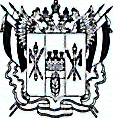 ЗаместительГубернатораРостовской областиул. Социалистическая, д. 112,г. Ростов-на-Дону, 344050E-mail: rra@donpac.ruwww.donland.ruтел. (863)240-82-16факс (863) 240-56-74[REGNUMDATESTAMP]ЗаместительГубернатораРостовской областиул. Социалистическая, д. 112,г. Ростов-на-Дону, 344050E-mail: rra@donpac.ruwww.donland.ruтел. (863)240-82-16факс (863) 240-56-74[REGNUMDATESTAMP]Главам администраций муниципальных районов и городских округовРостовской областиЗаместитель Губернатора Ростовской области[SIGNERSTAMP1]С.Б. Бондарев